THE PROGRAMMMAY WEEKfor 04-10 May 2016Wednesday04 May          Meeting  at the airport.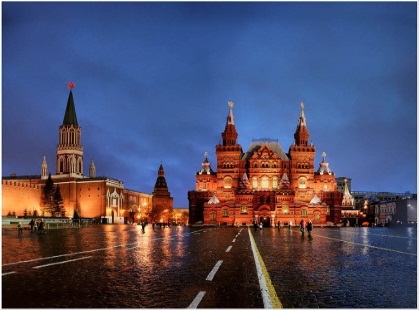    19-00     Arriving at the Hotel   20-00     Supper 	ThursdayMayBreakfast  10-00     The Museum of cosmonautics   12-00      Meeting with an astronaut  14-00    dinner  15-00  VVC   All-Union exhibition of      achievements  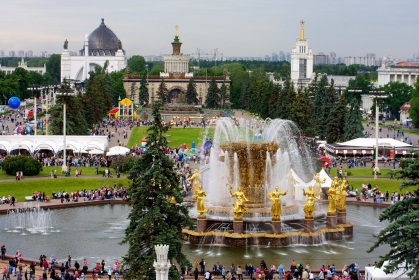        free time    20-00   Supper  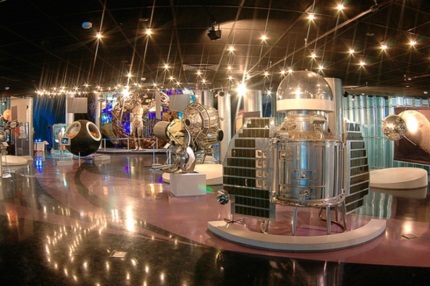 Friday06 May                    Breakfast	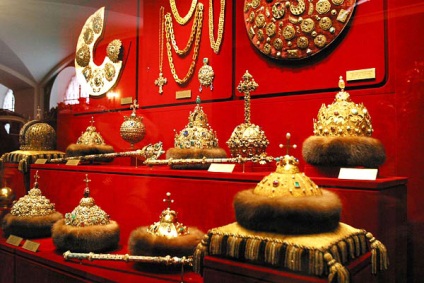  10-00   Museum,  the Kremlin   12-00   The Diamond Fund   14-00   Dinner (Russian restaurant) 16-30   Armoury Chamber  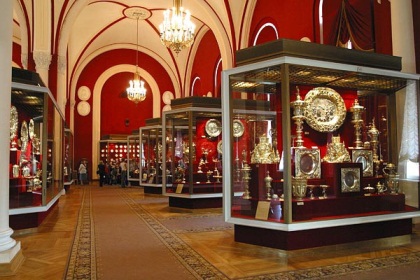  19-00    Supper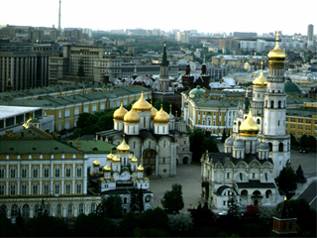 Saturday07 MayBreakfast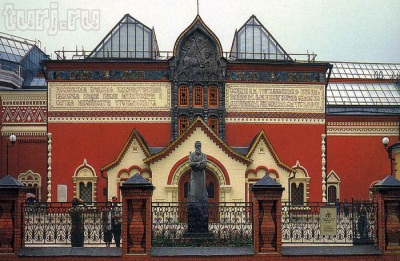 10-30  Tretiakovskaya Gallery 14-00   Dinner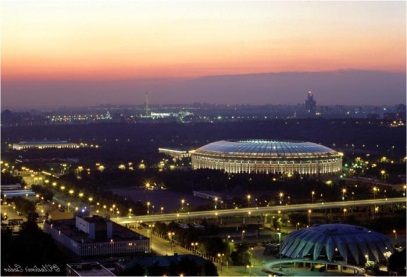 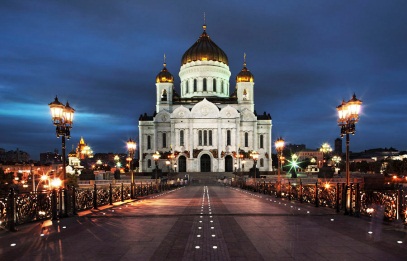  15-00   The Cathedral of Jesus Christ 16-30 Sightseeing tour of Moscow20-00    SupperSunday08 May       Breakfast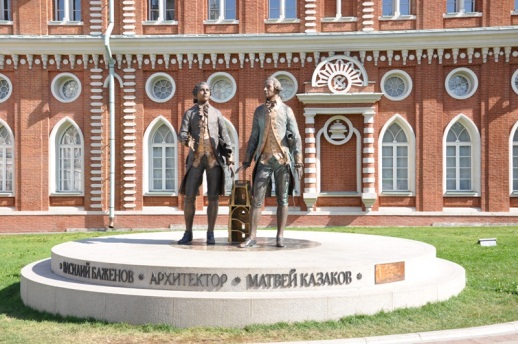 12-00 to 18-00   The Museum reserve Tsaritsyno orBoat trip    14-00  Dinner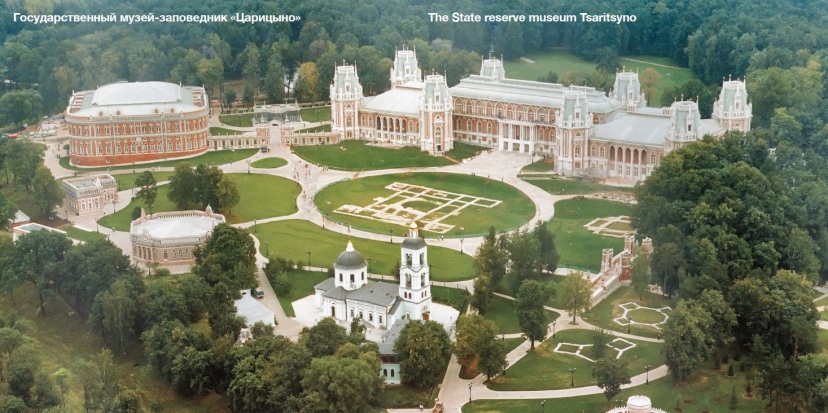 18-00 Free time20-00  Supper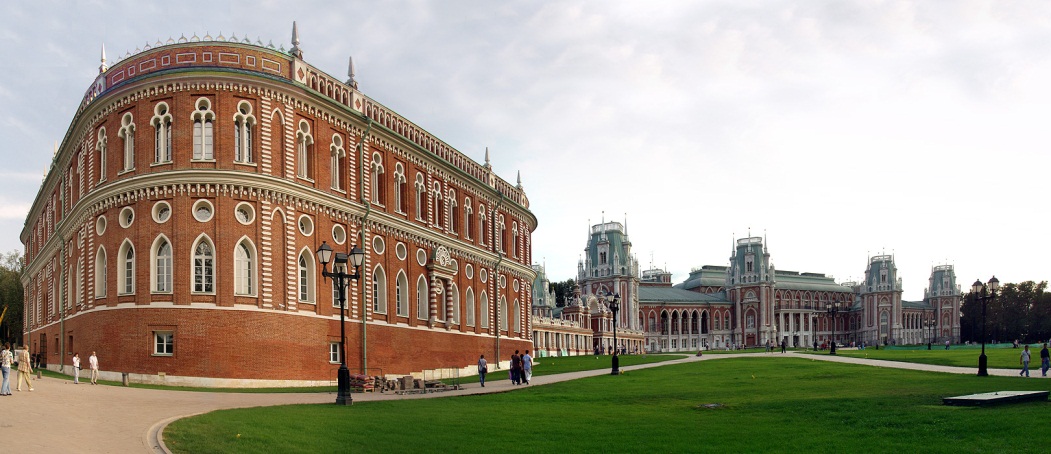 Monday09 May      Breakfast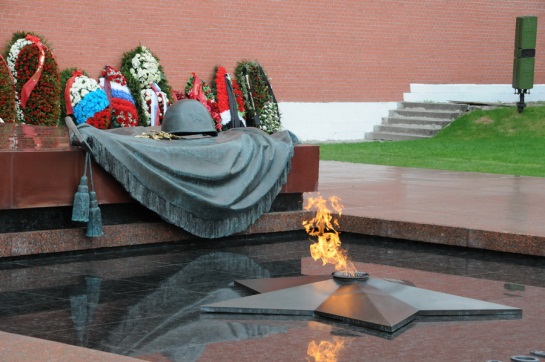 10-30   The ceremony of laying flowers to the monument of the            unknown soldier.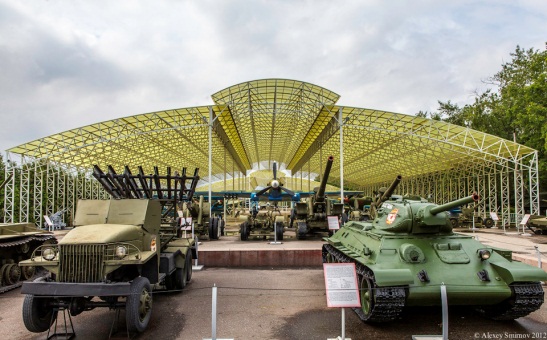 11-00 Red Square, the changing  of the guard, immortal regiment 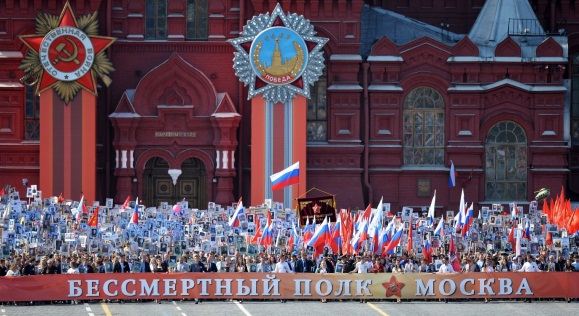 14-00  Dinner15-30 The museum of Great Patriotic war.17-00 The  Poklonnaya  hill. Red  fauntains20-00  Gala supper22-00   Victory SaluteTuesday10 May      Breakfast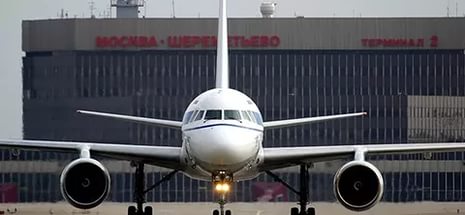 Transfer to the Airport  